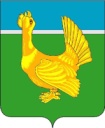 ДУМА ВЕРХНЕКЕТСКОГО РАЙОНАРЕШЕНИЕ Об отчетах председателей постоянных депутатских комиссийДумы Верхнекетского района о работе постоянных депутатскихкомиссий в 2022 годуВ соответствии с Регламентом Думы Верхнекетского района, утверждённым решением Думы Верхнекетского района от 29.09.2016 № 51, Дума Верхнекетского района решила:1.Отчеты председателей постоянных депутатских комиссий Думы Верхнекетского района о работе постоянных депутатских комиссий в 2022 году утвердить.2.Настоящее решение вступает в силу со дня его подписания.ОТЧЕТо  работе постоянных депутатских комиссий в  2022 годуВ соответствии с Регламентом Думы Верхнекетского района решением от 29.09.2020 года №85 сформированы три постоянные депутатские комиссии Думы Верхнекетского района шестого созыва и утверждены их наименования:	-  бюджетно-финансовая (председатель Парамонова Е.А.);	-  по экономической политике (председатель Барабаш Д.Ф.);	-  по социальной политике (председатель Березкина М.Л.).Решением Думы Верхнекетского района от 29.09.2020 года №87 утвержден   списочный состав постоянных депутатских комиссий Думы Верхнекетского района шестого созыва.Свою деятельность постоянные депутатские комиссии осуществляли в соответствии с Положение, утвержденным решением Думы Верхнекетского района от 28.12.2005 №96.Бюджетно-финансовая комиссия В соответствии с утвержденным планом работы на 2022 год проведено 5 заседания бюджетно-финансовой комиссии по вопросам:-  утверждение примерного плана работы комиссии на 2023 год;-внесение изменений в решение Думы Верхнекетского района «О местном бюджете муниципального образования Верхнекетский район Томской области на 2022 год и на плановые периоды 2023 и 2024 годов;- утверждение отчёта об исполнении местного бюджета муниципального образования Верхнекетский район Томской области за 2021 год;-утверждение отчёта Главы Верхнекетского района о результатах своейдеятельности, деятельности Администрации Верхнекетского района и иных подведомственных   ему органов местного самоуправления Верхнекетского района по итогам работы в 2021 году;- проект местного бюджета муниципального образования Верхнекетский район Томской области на 2023 год и на плановый период 2024 и 2025 годов.По результатам заседаний бюджетно-финансовой комиссии рекомендованы проекты решений к рассмотрению на очередных заседаниях Думы Верхнекетского района, отчеты руководителей приняты к сведению.Комиссия по экономической политике Комиссия по социальной политике В 2022 году проведено 2 совместных заседания комиссий по экономической политике и социальной политике, по вопросам:- внесение изменений в решение Думы Верхнекетского района от 30.11.2021 №45 «О внесении изменений в решение Думы Верхнекетского района от 31.10.2019 №56 «Об установлении на территории муниципального образования Верхнекетский район Томской области налога на имущество физических лиц»»;-внесение изменений в решение Думы Верхнекетского района от 30.11.2021 № 44 «О внесении изменений в решение Думы Верхнекетского района от 21.10.2014 № 44 «О земельном налоге»»;- информация о ходе реализации муниципальной программы «Устойчивое развитие сельских территорий Верхнекетского района до 2024 года».Проекты решений рекомендованы к рассмотрению на очередных заседаниях Думы Верхнекетского района.Члены комиссии в 2022 году принимали участие в заседаниях межведомственной комиссии по оказанию государственной социальной помощи на основании социального контракта. Результатом совместной работы стало предоставление дополнительной материальной поддержки малоимущим семьям Верхнекетского района на общую сумму почти 8,4 млн.руб. Считаю, что для эффективного решения социальных и экономических вопросов в 2023 году необходимо продолжить практику проведения совместных заседаний комиссии.№ 18 от 29.03.2023     р.п. Белый Ярул. Гагарина, д.15, строен.1Председатель Думы Верхнекетского района                                                                     Е.А. Парамонова                                  